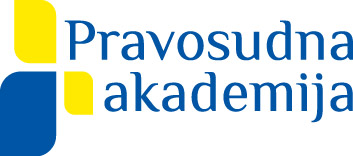 Uprava za cjeloživotnu edukaciju pravosudnih dužnosnika, savjetnika u pravosudnim tijelima, službenika iz područja pravosuđa i drugih sudionika u postupcima pred pravosudnim tijelima Odjel za stručno usavršavanje pravosudnih dužnosnika i savjetnika u pravosudnim tijelima Zagreb, 30. rujna 2021.Klasa: 003-08/21-02/01Urbroj: 390-03-01/01-21-50Program cjeloživotnog stručnog usavršavanja Pravosudne akademije za 2022. godinuNapomena: *Program Pravosudne akademije će se provoditi u skladu s osiguranim financijskim sredstvima i normativnim aktivnostima.**Pravosudna akademija zadržava pravo izmjene i dopune Programa.GRANE PRAVATEMA CILJNA SKUPINA1. GRAĐANSKO I GRAĐANSKO POSTUPOVNO PRAVOStjecanje prava vlasništva dosjelošću na nekretninama ranijeg društvenog vlasništva, odnosno u vlasništvu RH te analiza relevantnih presuda ESLJP 1. GRAĐANSKO I GRAĐANSKO POSTUPOVNO PRAVOUtvrđivanje visine štete u postupcima radi naknade štete zbog izmakle dobitiSuci, državni odvjetnici, sudski vještaci financijske struke1. GRAĐANSKO I GRAĐANSKO POSTUPOVNO PRAVOStjecanje bez osnove, raskid ugovora i prigovor zastare u parničnom postupku 1. GRAĐANSKO I GRAĐANSKO POSTUPOVNO PRAVONevaljani pravni poslovi  (ništetnost, pobojnost)1. GRAĐANSKO I GRAĐANSKO POSTUPOVNO PRAVONovela Ovršnog zakona  - dileme u praksi i sporna pitanja iz ovršnog postupka1. GRAĐANSKO I GRAĐANSKO POSTUPOVNO PRAVONovela ZPP i ostala sporna pitanja1. GRAĐANSKO I GRAĐANSKO POSTUPOVNO PRAVOPobijanje pravnih radnji po ZOO-u Služnosti općenito: stvarne služnosti-stjecanje, zaštita povjerenja, zaštita stvarnih prava, prestanak-sve prema Zakonu o vlasništvu i drugim stvarnim pravima s osvrtom na relevantnu sudsku praksuElektronička komunikacija po ZPP-u1a. RADNO PRAVO Mobbing, uznemiravanje i diskriminacija“ i „Novela ZPP-a u svezi s radnim pravom“Suci i savjetnici općinskih i županijskih sudova te državni odvjetnici općinske  razine1a. RADNO PRAVOSporna pitanja u radnim sporovima u domaćoj sudskoj praksi i praksi europskih sudova1b. OBITELJSKO PRAVOKako ubrzati postupak u obiteljskopravnim sporovimaSuci1c. ZEMLJIŠNOKNJIŽNO PRAVOSporna pitanja kod zabilježbi1c. ZEMLJIŠNOKNJIŽNO PRAVOBrisovna tužba – sporna pitanja u praksi1c. ZEMLJIŠNOKNJIŽNO PRAVOZemljišnoknjižni postupci (osnivanje, obnova, dopuna)1c. ZEMLJIŠNOKNJIŽNO PRAVOPovezivanje zemljišne knjige i knjige položenih ugovoraGRAĐANSKO I KAZNENO PRAVOZakon o zaštiti osoba s duševnim smetnjama (zaštita, postupak protiv osoba s duševnim smetnjama…)2.KAZNENO I KAZNENO POSTUPOVNO PRAVOZakon o sudovima za mladež – sudska praksa i primjena, problemi u praksi (ispitivanje maloljetnika, odgojne mjere, maloljetnički zatvor, postupak pred vijećem i na raspravi)2.KAZNENO I KAZNENO POSTUPOVNO PRAVOZakon o kaznenom postupku – troškovi postupka i dostava pismena2.KAZNENO I KAZNENO POSTUPOVNO PRAVONezakoniti dokazi2.KAZNENO I KAZNENO POSTUPOVNO PRAVOUjednačavanje sudske prakse općinskih i županijskih sudova 2022.Suci i državni odvjetnici2.KAZNENO I KAZNENO POSTUPOVNO PRAVOOdgovornost pravnih osoba za kaznena djela Kazneni i prekršajni suci i savjetnici2.KAZNENO I KAZNENO POSTUPOVNO PRAVO Posebne dokazne radnje2.KAZNENO I KAZNENO POSTUPOVNO PRAVO Istražni zatvor – aktualno stanje i trendoviKazneni suci i savjetnici2.KAZNENO I KAZNENO POSTUPOVNO PRAVOZakon o pravosudnoj suradnji u kaznenim stvarima s državama članicama EU (ZPSKS-EU) i Zakon o međunarodnoj pravnoj pomoći u kaznenim stvarima – za suceKazneni i prekršajni suci i savjetnici 2.KAZNENO I KAZNENO POSTUPOVNO PRAVO Zakon o pravosudnoj suradnji u kaznenim stvarima s državama članicama EU (ZPSKS-EU) i Zakon o međunarodnoj pravnoj pomoći u kaznenim stvarima – za državne odvjetnikeDržavni odvjetniciImovinskopravni zahtjev i odluka o imovinskopravnom zahtjevu, oduzimanje imovinske koristi, privremene mjere osiguranja imovinskopravnog zahtjevaKazneni i prekršajni suci i savjetniciBitne povrede odredaba kaznenog postupka u izradi prvostupanjske kaznene presude i povrede Kaznenog zakona na štetu okrivljenika Žalba i žalbeni razlozi Rješenje o odbačaju kaznene prijaveKoncentracija rasprave u kaznenom postupkuRaspravni kazneni suciOdmjeravanje i obrazlaganje kaznenopravnih sankcija (izbor vrste i mjere kaznenopravne sankcije s naglaskom  na otegotne i olakotne okolnosti te obrazloženja sankcija)Prvostupanjski kazneni suci3. PREKRŠAJNO PRAVOZaštitne mjere i mjere opreza u prekršajnom postupku i njihovo izvršavanje3. PREKRŠAJNO PRAVOKonkretna pitanja primjene pojedinih zakona iz područja javnog reda i mira i javne sigurnosti (Zakon o prekršajima protiv javnog reda i mira, Zakon o nadzoru državne granice, Zakon o nabavi i posjedovanju oružja građana, Zakon o humanitarnom razminiranju, Zakon o suzbijanju zlouporabe droga, Zakon o sprječavanju nereda na športskim natjecanjima)3. PREKRŠAJNO PRAVOUtjecaj odluka Ustavnog suda Republike Hrvatske i Vrhovnog suda Republike Hrvatske na suđenje u prekršajnim postupcima3. PREKRŠAJNO PRAVOProcesne radnje tužitelja kao temelj uspješnosti prekršajnog postupka4. UPRAVNO PRAVOPraksa Suda Europske unije relevantna za upravni spor (porezi, socijalna politika i migranti)4. UPRAVNO PRAVONova praksa VSRH i USRH u upravnim stvarima 4. UPRAVNO PRAVOZakon o neprocijenjenom građevinskom zemljištu i uredbe donesene na temelju tog zakona5. TRGOVAČKO PRAVO Proboj pravne osobnosti po ZTD-u5. TRGOVAČKO PRAVO Pobijanje pravnih radnji po Stečajnom zakonu5. TRGOVAČKO PRAVO Imovina brisanih društava, imenovanje likvidatora takvih društava, uloga suda u takvim postupcima5. TRGOVAČKO PRAVO Izmjene i dopune Zakona o trgovačkim društvima i Zakona o sudskom registru5. TRGOVAČKO PRAVO Porezni aspekt u stečajnom postupku5. TRGOVAČKO PRAVO Izmjene i dopune Stečajnog zakona6. EU I MEĐUNARODNO PRAVOAktualna praksa Suda EU i ESLJP (najznačajnije odluke) – GP i KPSuci trgovačkih, općinskih i županijskih sudova te prekršajni suci,VPSRH i državni odvjetnici6. EU I MEĐUNARODNO PRAVOZakon o međunarodnom privatnom pravu – otvorena pitanja6. EU I MEĐUNARODNO PRAVOUredba o nasljeđivanju – otvorena pitanja6. EU I MEĐUNARODNO PRAVOBrisel II ter (Uredba Vijeća (EU) 2019/1111 od 25. lipnja 2019. o nadležnosti, priznavanju i izvršenju odluka u bračnim sporovima i u stvarima povezanim s roditeljskom odgovornošću te o međunarodnoj otmici djece)6. EU I MEĐUNARODNO PRAVOEuropski nalog za blokadu računa Pravo na slobodu izražavanja (članak 10.) i pravo na poštovanje privatnog života (članak 8.) iz EKLJP i sudska praksa ESLJP 7. POSEBAN PROGRAM ZA SLUŽBENIKE U PRAVOSUĐUPrimjena sudskog poslovnika, informatičke vještine, eSpis te problemi koji se javljaju prilikom unosa spisa u sustav SupraNoveSlužbenici na sudovima7. POSEBAN PROGRAM ZA SLUŽBENIKE U PRAVOSUĐUZemljišnoknjižno pravo – sporna pitanjaZK referenti7. POSEBAN PROGRAM ZA SLUŽBENIKE U PRAVOSUĐUPrimjena i korištenjeCTS-a i poslovnika – građanski i kazneniSlužbenici u državnim odvjetništvima i zamjenici7. POSEBAN PROGRAM ZA SLUŽBENIKE U PRAVOSUĐUOsposobljavanje stručnih osoba za rukovanje opremom za audio-video snimanje dokazne radnje ili druge radnje u kaznenom postupkuSlužbenici u državnim odvjetništvima7. POSEBAN PROGRAM ZA SLUŽBENIKE U PRAVOSUĐUKomunikacijske vještineSlužbeniciSlužbenička etika8. VJEŠTINEKomunikacijske vještine, predrasude i stereotipiSuci i državni odvjetnici8. VJEŠTINEUporaba hrvatskog standardnog jezika u pismenima i odlukama pravosudnih tijelaSuci i državni odvjetnici8. VJEŠTINE	Primjena etičkog kodeksa za suceSuci8. VJEŠTINEPrimjena etičkog kodeksa za državne odvjetnikeDržavni odvjetnici8. VJEŠTINE Tehnike pisanja prvostupanjske (građanske, kaznene i upravne) presude i citiranje zakona u sudskim odlukamaSuci8. VJEŠTINETehnike nošenja sa stresom Suci i državni odvjetnici8. VJEŠTINENačini komunikacije s medijima i društvene mrežeSuci, državni odvjetnici, čelnici pravosudnih tijela i glasnogovornici8. VJEŠTINERočište na daljinuSuci i državni odvjetnici9. E-TEČAJOsnove računovodstva i knjigovodstva9. E-TEČAJGospodarski kriminalitet9. E-TEČAJPravo azila i migracije9. E-TEČAJZakonodavni okvir zaštite osobnih podataka za službenike10. OSTALO11. OBVEZE PREMA NACIONALNIM STRATEGIJAMAPromicanje prava na različitost i borba protiv netrpeljivosti i mržnje (Nacionalni plan za borbu protiv diskriminacije 2017.-2022. i Preporuke temeljem izvješća Odbora za uklanjanje diskriminacije žena UN-a (CEDAW Odbor)Suci i državni odvjetnici11. OBVEZE PREMA NACIONALNIM STRATEGIJAMAPotpuno lišenje poslovne sposobnosti – izazovi u sudskoj praksi(Nacionalna strategija izjednačavanja mogućnosti za osobe s invaliditetom)Suci i državni odvjetniciDrugi državni službenici11. OBVEZE PREMA NACIONALNIM STRATEGIJAMANasilje u obitelji (Nacionalna strategija zaštite od nasilja u obitelji 2017. - 2022.)Kazneni i prekršajni suci općinskih i županijskih sudova, državni odvjetnici, policijski djelatnici, službenici za podršku žrtvama i svjedocima i probacijski službenici 11. OBVEZE PREMA NACIONALNIM STRATEGIJAMASuzbijanje pranja novca(Akcijski plan za borbu protiv pranja novca i financiranja terorizma)Suci općinskih sudova i općinski državni odvjetnici i savjetnici11. OBVEZE PREMA NACIONALNIM STRATEGIJAMAKibernetički kriminalitet (Akcijski plan za provedbu Nacionalne strategije kibernetičke sigurnosti)Suci i državni odvjetnici (radionica temeljena na konkretnom primjeru kibernetičkog kriminaliteta)11. OBVEZE PREMA NACIONALNIM STRATEGIJAMAZakon o zaštiti prijavitelja nepravilnosti (Strategija suzbijanja korupcije) Suci i državni odvjetnici11. OBVEZE PREMA NACIONALNIM STRATEGIJAMASuzbijanje trgovanja ljudima(Nacionalni plan za suzbijanje trgovanja ljudima)Suci i državni odvjetnici, te policijski službenici11. OBVEZE PREMA NACIONALNIM STRATEGIJAMAPojedinačna procjena žrtve – iskustva i problemi u praksi(Akcijski plan za provedbu Nacionalne strategije razvoja sustava podrške žrtvama i svjedocima)Kazneni i prekršajni suci općinskih i županijskih sudova, državni odvjetnici, policijski djelatnici te službenici za podršku žrtvama i svjedocima